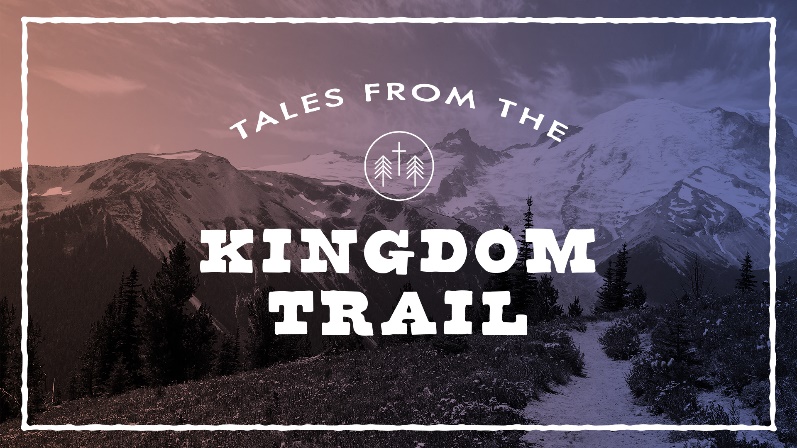 “Soul Soil” Matthew 13:1-23Read Matthew 13:10-12. What do you make of this passage?  How does it square with the image of the “message about the kingdom” (13:19) being like a farmer scattering seed? Read Matthew 13:18-19. In your experience, have there ever been things that hardened your heart towards God?   Read Matthew 13:22. How do worry and wealth interfere with our relationship with God? Jesus defines  “good soil” as understanding the word of God (13:23). How can we cultivate such “soil” in our daily lives?  